Аннотации к рабочим программам ООП ФГОС ОООсоставлена на основе Федерального государственного образовательного стандарта основного общего образования и на основе Примерной программы по физической культуре и на основе авторской программы В.И. Ляха, А.А. Зданевича.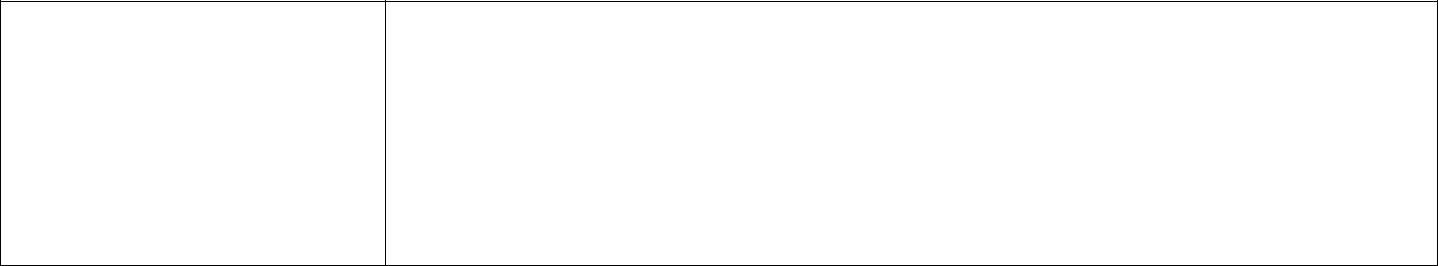 ПредметАннотацияАннотацияРусский языкРабочая программа по русскому языку для 5-9 классов составленаРабочая программа по русскому языку для 5-9 классов составленаРабочая программа по русскому языку для 5-9 классов составленаРабочая программа по русскому языку для 5-9 классов составленаРабочая программа по русскому языку для 5-9 классов составленаРабочая программа по русскому языку для 5-9 классов составленаРабочая программа по русскому языку для 5-9 классов составленаРабочая программа по русскому языку для 5-9 классов составленаРабочая программа по русскому языку для 5-9 классов составленаРабочая программа по русскому языку для 5-9 классов составленаРабочая программа по русскому языку для 5-9 классов составленаРабочая программа по русскому языку для 5-9 классов составленас  использованием  материалов  Федерального  государственногос  использованием  материалов  Федерального  государственногос  использованием  материалов  Федерального  государственногос  использованием  материалов  Федерального  государственногос  использованием  материалов  Федерального  государственногос  использованием  материалов  Федерального  государственногос  использованием  материалов  Федерального  государственногос  использованием  материалов  Федерального  государственногос  использованием  материалов  Федерального  государственногос  использованием  материалов  Федерального  государственногос  использованием  материалов  Федерального  государственногос  использованием  материалов  Федерального  государственногообразовательного  стандарта  основного  общего  образования,образовательного  стандарта  основного  общего  образования,образовательного  стандарта  основного  общего  образования,образовательного  стандарта  основного  общего  образования,образовательного  стандарта  основного  общего  образования,образовательного  стандарта  основного  общего  образования,образовательного  стандарта  основного  общего  образования,образовательного  стандарта  основного  общего  образования,образовательного  стандарта  основного  общего  образования,образовательного  стандарта  основного  общего  образования,образовательного  стандарта  основного  общего  образования,образовательного  стандарта  основного  общего  образования,Примерной программы по русскому (родному) языку для основной школы, Рабочей программы «Русский язык предметная линия учебников Т.А. Ладыженской, М.Т. Баранова, Л.А. Тростенцовой и др., 5-9 классы». Реализуется учителями русского языка.Примерной программы по русскому (родному) языку для основной школы, Рабочей программы «Русский язык предметная линия учебников Т.А. Ладыженской, М.Т. Баранова, Л.А. Тростенцовой и др., 5-9 классы». Реализуется учителями русского языка.Примерной программы по русскому (родному) языку для основной школы, Рабочей программы «Русский язык предметная линия учебников Т.А. Ладыженской, М.Т. Баранова, Л.А. Тростенцовой и др., 5-9 классы». Реализуется учителями русского языка.Примерной программы по русскому (родному) языку для основной школы, Рабочей программы «Русский язык предметная линия учебников Т.А. Ладыженской, М.Т. Баранова, Л.А. Тростенцовой и др., 5-9 классы». Реализуется учителями русского языка.Примерной программы по русскому (родному) языку для основной школы, Рабочей программы «Русский язык предметная линия учебников Т.А. Ладыженской, М.Т. Баранова, Л.А. Тростенцовой и др., 5-9 классы». Реализуется учителями русского языка.Примерной программы по русскому (родному) языку для основной школы, Рабочей программы «Русский язык предметная линия учебников Т.А. Ладыженской, М.Т. Баранова, Л.А. Тростенцовой и др., 5-9 классы». Реализуется учителями русского языка.Примерной программы по русскому (родному) языку для основной школы, Рабочей программы «Русский язык предметная линия учебников Т.А. Ладыженской, М.Т. Баранова, Л.А. Тростенцовой и др., 5-9 классы». Реализуется учителями русского языка.Примерной программы по русскому (родному) языку для основной школы, Рабочей программы «Русский язык предметная линия учебников Т.А. Ладыженской, М.Т. Баранова, Л.А. Тростенцовой и др., 5-9 классы». Реализуется учителями русского языка.Примерной программы по русскому (родному) языку для основной школы, Рабочей программы «Русский язык предметная линия учебников Т.А. Ладыженской, М.Т. Баранова, Л.А. Тростенцовой и др., 5-9 классы». Реализуется учителями русского языка.Примерной программы по русскому (родному) языку для основной школы, Рабочей программы «Русский язык предметная линия учебников Т.А. Ладыженской, М.Т. Баранова, Л.А. Тростенцовой и др., 5-9 классы». Реализуется учителями русского языка.Примерной программы по русскому (родному) языку для основной школы, Рабочей программы «Русский язык предметная линия учебников Т.А. Ладыженской, М.Т. Баранова, Л.А. Тростенцовой и др., 5-9 классы». Реализуется учителями русского языка.Примерной программы по русскому (родному) языку для основной школы, Рабочей программы «Русский язык предметная линия учебников Т.А. Ладыженской, М.Т. Баранова, Л.А. Тростенцовой и др., 5-9 классы». Реализуется учителями русского языка.Шишловской Т.В., Просветовой В.П. Лавушкиной О.А., Мальцевой Н.М.Шишловской Т.В., Просветовой В.П. Лавушкиной О.А., Мальцевой Н.М.Шишловской Т.В., Просветовой В.П. Лавушкиной О.А., Мальцевой Н.М.Шишловской Т.В., Просветовой В.П. Лавушкиной О.А., Мальцевой Н.М.Шишловской Т.В., Просветовой В.П. Лавушкиной О.А., Мальцевой Н.М.Шишловской Т.В., Просветовой В.П. Лавушкиной О.А., Мальцевой Н.М.Шишловской Т.В., Просветовой В.П. Лавушкиной О.А., Мальцевой Н.М.Шишловской Т.В., Просветовой В.П. Лавушкиной О.А., Мальцевой Н.М.Шишловской Т.В., Просветовой В.П. Лавушкиной О.А., Мальцевой Н.М.Шишловской Т.В., Просветовой В.П. Лавушкиной О.А., Мальцевой Н.М.Шишловской Т.В., Просветовой В.П. Лавушкиной О.А., Мальцевой Н.М.Шишловской Т.В., Просветовой В.П. Лавушкиной О.А., Мальцевой Н.М.Литературное чтениеРабочая программаРабочая программаРабочая программаРабочая программаРабочая программапо литературе для 5-9 классов составлена спо литературе для 5-9 классов составлена спо литературе для 5-9 классов составлена спо литературе для 5-9 классов составлена спо литературе для 5-9 классов составлена спо литературе для 5-9 классов составлена спо литературе для 5-9 классов составлена сиспользованиемиспользованиемиспользованиемматериаловматериаловматериаловматериаловФедеральногоФедеральногогосударственногогосударственногогосударственногообразовательного  стандарта  основного  общего  образования,образовательного  стандарта  основного  общего  образования,образовательного  стандарта  основного  общего  образования,образовательного  стандарта  основного  общего  образования,образовательного  стандарта  основного  общего  образования,образовательного  стандарта  основного  общего  образования,образовательного  стандарта  основного  общего  образования,образовательного  стандарта  основного  общего  образования,образовательного  стандарта  основного  общего  образования,образовательного  стандарта  основного  общего  образования,образовательного  стандарта  основного  общего  образования,образовательного  стандарта  основного  общего  образования,Примерной программы  по литературе для основной школы и наПримерной программы  по литературе для основной школы и наПримерной программы  по литературе для основной школы и наПримерной программы  по литературе для основной школы и наПримерной программы  по литературе для основной школы и наПримерной программы  по литературе для основной школы и наПримерной программы  по литературе для основной школы и наПримерной программы  по литературе для основной школы и наПримерной программы  по литературе для основной школы и наПримерной программы  по литературе для основной школы и наПримерной программы  по литературе для основной школы и наПримерной программы  по литературе для основной школы и наоснове авторскойоснове авторскойоснове авторскойпрограммы по литературе под редакцией В.Я.программы по литературе под редакцией В.Я.программы по литературе под редакцией В.Я.программы по литературе под редакцией В.Я.программы по литературе под редакцией В.Я.программы по литературе под редакцией В.Я.программы по литературе под редакцией В.Я.программы по литературе под редакцией В.Я.программы по литературе под редакцией В.Я.Коровиной.Коровиной.Реализуется учителями русского языка.Реализуется учителями русского языка.Реализуется учителями русского языка.Реализуется учителями русского языка.Реализуется учителями русского языка.Реализуется учителями русского языка.Реализуется учителями русского языка.Реализуется учителями русского языка.Реализуется учителями русского языка.Реализуется учителями русского языка.Реализуется учителями русского языка.Реализуется учителями русского языка.Шишловской Т.В., Просветовой В.П. Лавушкиной О.А., Мальцевой Н.М.Шишловской Т.В., Просветовой В.П. Лавушкиной О.А., Мальцевой Н.М.Шишловской Т.В., Просветовой В.П. Лавушкиной О.А., Мальцевой Н.М.Шишловской Т.В., Просветовой В.П. Лавушкиной О.А., Мальцевой Н.М.Шишловской Т.В., Просветовой В.П. Лавушкиной О.А., Мальцевой Н.М.Шишловской Т.В., Просветовой В.П. Лавушкиной О.А., Мальцевой Н.М.Шишловской Т.В., Просветовой В.П. Лавушкиной О.А., Мальцевой Н.М.Шишловской Т.В., Просветовой В.П. Лавушкиной О.А., Мальцевой Н.М.Шишловской Т.В., Просветовой В.П. Лавушкиной О.А., Мальцевой Н.М.Шишловской Т.В., Просветовой В.П. Лавушкиной О.А., Мальцевой Н.М.Шишловской Т.В., Просветовой В.П. Лавушкиной О.А., Мальцевой Н.М.Шишловской Т.В., Просветовой В.П. Лавушкиной О.А., Мальцевой Н.М.Иностранный языкРабочая  программа  составлена  на  основе  ФедеральногоРабочая  программа  составлена  на  основе  ФедеральногоРабочая  программа  составлена  на  основе  ФедеральногоРабочая  программа  составлена  на  основе  ФедеральногоРабочая  программа  составлена  на  основе  ФедеральногоРабочая  программа  составлена  на  основе  ФедеральногоРабочая  программа  составлена  на  основе  ФедеральногоРабочая  программа  составлена  на  основе  ФедеральногоРабочая  программа  составлена  на  основе  ФедеральногоРабочая  программа  составлена  на  основе  ФедеральногоРабочая  программа  составлена  на  основе  ФедеральногоРабочая  программа  составлена  на  основе  Федеральногогосударственного образовательного стандарта основного общегогосударственного образовательного стандарта основного общегогосударственного образовательного стандарта основного общегогосударственного образовательного стандарта основного общегогосударственного образовательного стандарта основного общегогосударственного образовательного стандарта основного общегогосударственного образовательного стандарта основного общегогосударственного образовательного стандарта основного общегогосударственного образовательного стандарта основного общегогосударственного образовательного стандарта основного общегогосударственного образовательного стандарта основного общегогосударственного образовательного стандарта основного общегообразования, примерной программы  по иностранному языку дляобразования, примерной программы  по иностранному языку дляобразования, примерной программы  по иностранному языку дляобразования, примерной программы  по иностранному языку дляобразования, примерной программы  по иностранному языку дляобразования, примерной программы  по иностранному языку дляобразования, примерной программы  по иностранному языку дляобразования, примерной программы  по иностранному языку дляобразования, примерной программы  по иностранному языку дляобразования, примерной программы  по иностранному языку дляобразования, примерной программы  по иностранному языку дляобразования, примерной программы  по иностранному языку дляосновной школы  для 5-9 классов.	основной школы  для 5-9 классов.	основной школы  для 5-9 классов.	основной школы  для 5-9 классов.	основной школы  для 5-9 классов.	основной школы  для 5-9 классов.	основной школы  для 5-9 классов.	основной школы  для 5-9 классов.	основной школы  для 5-9 классов.	основной школы  для 5-9 классов.	основной школы  для 5-9 классов.	основной школы  для 5-9 классов.	Реализуется учителями английского языка Дедовец Л.А., Корниенко Э.Р.Реализуется учителями английского языка Дедовец Л.А., Корниенко Э.Р.Реализуется учителями английского языка Дедовец Л.А., Корниенко Э.Р.Реализуется учителями английского языка Дедовец Л.А., Корниенко Э.Р.Реализуется учителями английского языка Дедовец Л.А., Корниенко Э.Р.Реализуется учителями английского языка Дедовец Л.А., Корниенко Э.Р.Реализуется учителями английского языка Дедовец Л.А., Корниенко Э.Р.Реализуется учителями английского языка Дедовец Л.А., Корниенко Э.Р.Реализуется учителями английского языка Дедовец Л.А., Корниенко Э.Р.Реализуется учителями английского языка Дедовец Л.А., Корниенко Э.Р.Реализуется учителями английского языка Дедовец Л.А., Корниенко Э.Р.Реализуется учителями английского языка Дедовец Л.А., Корниенко Э.Р.МатематикаРабочая программаРабочая программаРабочая программаРабочая программаРабочая программапо математике для 5-9 классов составленапо математике для 5-9 классов составленапо математике для 5-9 классов составленапо математике для 5-9 классов составленапо математике для 5-9 классов составленапо математике для 5-9 классов составленанаосновеФедеральногоФедеральногоФедеральногоФедеральногоФедеральногогосударственногогосударственногогосударственногообразовательногообразовательногообразовательногостандарта второго поколения основного общего образования, настандарта второго поколения основного общего образования, настандарта второго поколения основного общего образования, настандарта второго поколения основного общего образования, настандарта второго поколения основного общего образования, настандарта второго поколения основного общего образования, настандарта второго поколения основного общего образования, настандарта второго поколения основного общего образования, настандарта второго поколения основного общего образования, настандарта второго поколения основного общего образования, настандарта второго поколения основного общего образования, настандарта второго поколения основного общего образования, наоснове Примерной программы по математике .основе Примерной программы по математике .основе Примерной программы по математике .основе Примерной программы по математике .основе Примерной программы по математике .основе Примерной программы по математике .основе Примерной программы по математике .основе Примерной программы по математике .основе Примерной программы по математике .Реализуется в 2014-2015 учебном году учителями математики Янович Т.В., Петровой М.М., Тимченко В.А..Реализуется в 2014-2015 учебном году учителями математики Янович Т.В., Петровой М.М., Тимченко В.А..Реализуется в 2014-2015 учебном году учителями математики Янович Т.В., Петровой М.М., Тимченко В.А..Реализуется в 2014-2015 учебном году учителями математики Янович Т.В., Петровой М.М., Тимченко В.А..Реализуется в 2014-2015 учебном году учителями математики Янович Т.В., Петровой М.М., Тимченко В.А..Реализуется в 2014-2015 учебном году учителями математики Янович Т.В., Петровой М.М., Тимченко В.А..Реализуется в 2014-2015 учебном году учителями математики Янович Т.В., Петровой М.М., Тимченко В.А..Реализуется в 2014-2015 учебном году учителями математики Янович Т.В., Петровой М.М., Тимченко В.А..Реализуется в 2014-2015 учебном году учителями математики Янович Т.В., Петровой М.М., Тимченко В.А..Реализуется в 2014-2015 учебном году учителями математики Янович Т.В., Петровой М.М., Тимченко В.А..Реализуется в 2014-2015 учебном году учителями математики Янович Т.В., Петровой М.М., Тимченко В.А..ИнформатикаРабочаяпрограммапрограммапрограммапрограммапоинформатикеинформатикедляосновной  школыосновной  школыосновной  школысоставлена  в  соответствии  с  требованиями  Федеральногосоставлена  в  соответствии  с  требованиями  Федеральногосоставлена  в  соответствии  с  требованиями  Федеральногосоставлена  в  соответствии  с  требованиями  Федеральногосоставлена  в  соответствии  с  требованиями  Федеральногосоставлена  в  соответствии  с  требованиями  Федеральногосоставлена  в  соответствии  с  требованиями  Федеральногосоставлена  в  соответствии  с  требованиями  Федеральногосоставлена  в  соответствии  с  требованиями  Федеральногосоставлена  в  соответствии  с  требованиями  Федеральногосоставлена  в  соответствии  с  требованиями  Федеральногосоставлена  в  соответствии  с  требованиями  Федеральногогосударственного образовательного стандарта основного общегогосударственного образовательного стандарта основного общегогосударственного образовательного стандарта основного общегогосударственного образовательного стандарта основного общегогосударственного образовательного стандарта основного общегогосударственного образовательного стандарта основного общегогосударственного образовательного стандарта основного общегогосударственного образовательного стандарта основного общегогосударственного образовательного стандарта основного общегогосударственного образовательного стандарта основного общегогосударственного образовательного стандарта основного общегогосударственного образовательного стандарта основного общегообразования,образования,требованиями к результатам  освоения программытребованиями к результатам  освоения программытребованиями к результатам  освоения программытребованиями к результатам  освоения программытребованиями к результатам  освоения программытребованиями к результатам  освоения программытребованиями к результатам  освоения программытребованиями к результатам  освоения программытребованиями к результатам  освоения программытребованиями к результатам  освоения программыосновнойобразовательной программы,образовательной программы,образовательной программы,образовательной программы,образовательной программы,образовательной программы,образовательной программы,наосновеПримернойПримернойпрограммы по информатике и авторской программе Л.Л. Босовой,программы по информатике и авторской программе Л.Л. Босовой,программы по информатике и авторской программе Л.Л. Босовой,программы по информатике и авторской программе Л.Л. Босовой,программы по информатике и авторской программе Л.Л. Босовой,программы по информатике и авторской программе Л.Л. Босовой,программы по информатике и авторской программе Л.Л. Босовой,программы по информатике и авторской программе Л.Л. Босовой,программы по информатике и авторской программе Л.Л. Босовой,программы по информатике и авторской программе Л.Л. Босовой,программы по информатике и авторской программе Л.Л. Босовой,программы по информатике и авторской программе Л.Л. Босовой,А.Ю. Босовой.А.Ю. Босовой.А.Ю. Босовой.ИсторияРабочая программаРабочая программаРабочая программаРабочая программаРабочая программапо истории для 5-9 классов составленапо истории для 5-9 классов составленапо истории для 5-9 классов составленапо истории для 5-9 классов составленапо истории для 5-9 классов составленапо истории для 5-9 классов составленанаосновеФедеральногоФедеральногоФедеральногоФедеральногоФедеральногогосударственногогосударственногогосударственногообразовательногообразовательногообразовательногостандарта  второго поколения основного общего образования, настандарта  второго поколения основного общего образования, настандарта  второго поколения основного общего образования, настандарта  второго поколения основного общего образования, настандарта  второго поколения основного общего образования, настандарта  второго поколения основного общего образования, настандарта  второго поколения основного общего образования, настандарта  второго поколения основного общего образования, настандарта  второго поколения основного общего образования, настандарта  второго поколения основного общего образования, настандарта  второго поколения основного общего образования, настандарта  второго поколения основного общего образования, наоснове Примерной программы по истории .основе Примерной программы по истории .основе Примерной программы по истории .основе Примерной программы по истории .основе Примерной программы по истории .основе Примерной программы по истории .основе Примерной программы по истории .основе Примерной программы по истории .основе Примерной программы по истории .Реализуется учителями истории и обществознанияРеализуется учителями истории и обществознанияРеализуется учителями истории и обществознанияРеализуется учителями истории и обществознанияРеализуется учителями истории и обществознанияРеализуется учителями истории и обществознанияРеализуется учителями истории и обществознанияРеализуется учителями истории и обществознанияРеализуется учителями истории и обществознанияРеализуется учителями истории и обществознанияРеализуется учителями истории и обществознанияРеализуется учителями истории и обществознанияОбществознаниеРабочаяпрограммпрограммпрограммпопообществознаниюобществознаниюобществознаниюдля  5-9  классовдля  5-9  классовдля  5-9  классовсоставленасоставленананаосновеосновеосновеФедеральногоФедеральногогосударственногогосударственногогосударственногообразовательного стандартаобразовательного стандартаобразовательного стандартаобразовательного стандартаобразовательного стандартавторого поколения основного общеговторого поколения основного общеговторого поколения основного общеговторого поколения основного общеговторого поколения основного общеговторого поколения основного общеговторого поколения основного общеговторого поколения основного общегообразования,образования,наосновеосновепримернойпримернойпрограммыпрограммыпрограммыпрограммыпообществознанию и авторской программы под редакцией Л.Н.обществознанию и авторской программы под редакцией Л.Н.обществознанию и авторской программы под редакцией Л.Н.обществознанию и авторской программы под редакцией Л.Н.обществознанию и авторской программы под редакцией Л.Н.обществознанию и авторской программы под редакцией Л.Н.обществознанию и авторской программы под редакцией Л.Н.обществознанию и авторской программы под редакцией Л.Н.обществознанию и авторской программы под редакцией Л.Н.обществознанию и авторской программы под редакцией Л.Н.обществознанию и авторской программы под редакцией Л.Н.обществознанию и авторской программы под редакцией Л.Н.обществознанию и авторской программы под редакцией Л.Н.Боголюбова, Л.Ф. Ивановой.Боголюбова, Л.Ф. Ивановой.Боголюбова, Л.Ф. Ивановой.Боголюбова, Л.Ф. Ивановой.Боголюбова, Л.Ф. Ивановой.ГеографияРабочая программаРабочая программаРабочая программапо географии для 5-9 классов составлена напо географии для 5-9 классов составлена напо географии для 5-9 классов составлена напо географии для 5-9 классов составлена напо географии для 5-9 классов составлена напо географии для 5-9 классов составлена напо географии для 5-9 классов составлена напо географии для 5-9 классов составлена напо географии для 5-9 классов составлена напо географии для 5-9 классов составлена наоснов Федерального государственного образовательного стандартаоснов Федерального государственного образовательного стандартаоснов Федерального государственного образовательного стандартаоснов Федерального государственного образовательного стандартаоснов Федерального государственного образовательного стандартаоснов Федерального государственного образовательного стандартаоснов Федерального государственного образовательного стандартаоснов Федерального государственного образовательного стандартаоснов Федерального государственного образовательного стандартаоснов Федерального государственного образовательного стандартаоснов Федерального государственного образовательного стандартаоснов Федерального государственного образовательного стандартаоснов Федерального государственного образовательного стандартаосновного общего образования, на основе Примерной программыосновного общего образования, на основе Примерной программыосновного общего образования, на основе Примерной программыосновного общего образования, на основе Примерной программыосновного общего образования, на основе Примерной программыосновного общего образования, на основе Примерной программыосновного общего образования, на основе Примерной программыосновного общего образования, на основе Примерной программыосновного общего образования, на основе Примерной программыосновного общего образования, на основе Примерной программыосновного общего образования, на основе Примерной программыосновного общего образования, на основе Примерной программыосновного общего образования, на основе Примерной программыпо географии и авторской программы Е.М. Домогацких.по географии и авторской программы Е.М. Домогацких.по географии и авторской программы Е.М. Домогацких.по географии и авторской программы Е.М. Домогацких.по географии и авторской программы Е.М. Домогацких.по географии и авторской программы Е.М. Домогацких.по географии и авторской программы Е.М. Домогацких.по географии и авторской программы Е.М. Домогацких.по географии и авторской программы Е.М. Домогацких.по географии и авторской программы Е.М. Домогацких.по географии и авторской программы Е.М. Домогацких.БиологияРабочая программаРабочая программаРабочая программапо биологии для 5-9 классов составленапо биологии для 5-9 классов составленапо биологии для 5-9 классов составленапо биологии для 5-9 классов составленапо биологии для 5-9 классов составленапо биологии для 5-9 классов составленапо биологии для 5-9 классов составленапо биологии для 5-9 классов составленапо биологии для 5-9 классов составленанаосновеФедеральногоФедеральногоФедеральногогосударственногогосударственногогосударственногогосударственногообразовательногообразовательногообразовательногообразовательногообразовательногостандарта основного общего образования, на основе Примернойстандарта основного общего образования, на основе Примернойстандарта основного общего образования, на основе Примернойстандарта основного общего образования, на основе Примернойстандарта основного общего образования, на основе Примернойстандарта основного общего образования, на основе Примернойстандарта основного общего образования, на основе Примернойстандарта основного общего образования, на основе Примернойстандарта основного общего образования, на основе Примернойстандарта основного общего образования, на основе Примернойстандарта основного общего образования, на основе Примернойстандарта основного общего образования, на основе Примернойстандарта основного общего образования, на основе Примернойпрограммыпрограммыпо  географиипо  географиипо  географиииавторскойавторскойпрограммыпрограммыпрограммыВ.В.В.В.ПасечникаПасечникаМузыкаРабочаяпрограммапрограммапо  предмету  «Музыка»для  5-8  классовпо  предмету  «Музыка»для  5-8  классовпо  предмету  «Музыка»для  5-8  классовпо  предмету  «Музыка»для  5-8  классовпо  предмету  «Музыка»для  5-8  классовпо  предмету  «Музыка»для  5-8  классовпо  предмету  «Музыка»для  5-8  классовпо  предмету  «Музыка»для  5-8  классовпо  предмету  «Музыка»для  5-8  классовпо  предмету  «Музыка»для  5-8  классовсоставлена  всоставлена  всоответствиисоответствиисоответствиисФедеральным  государственнымФедеральным  государственнымФедеральным  государственнымФедеральным  государственнымФедеральным  государственнымФедеральным  государственнымФедеральным  государственнымобразовательным  стандартом  основного  общего  образования,образовательным  стандартом  основного  общего  образования,образовательным  стандартом  основного  общего  образования,образовательным  стандартом  основного  общего  образования,образовательным  стандартом  основного  общего  образования,образовательным  стандартом  основного  общего  образования,образовательным  стандартом  основного  общего  образования,образовательным  стандартом  основного  общего  образования,образовательным  стандартом  основного  общего  образования,образовательным  стандартом  основного  общего  образования,образовательным  стандартом  основного  общего  образования,образовательным  стандартом  основного  общего  образования,образовательным  стандартом  основного  общего  образования,примернымипримернымипрограммамипрограммамипрограммамипомузыке длямузыке дляосновногоосновногоосновногообщегообщегообразования  и  важнейшими  положениями  художественно-образования  и  важнейшими  положениями  художественно-образования  и  важнейшими  положениями  художественно-образования  и  важнейшими  положениями  художественно-образования  и  важнейшими  положениями  художественно-образования  и  важнейшими  положениями  художественно-образования  и  важнейшими  положениями  художественно-образования  и  важнейшими  положениями  художественно-образования  и  важнейшими  положениями  художественно-образования  и  важнейшими  положениями  художественно-образования  и  важнейшими  положениями  художественно-образования  и  важнейшими  положениями  художественно-образования  и  важнейшими  положениями  художественно-педагогической концепции Е.Д. Критской, Г.П. Сергеевой, Т.С. Шмагинойпедагогической концепции Е.Д. Критской, Г.П. Сергеевой, Т.С. Шмагинойпедагогической концепции Е.Д. Критской, Г.П. Сергеевой, Т.С. Шмагинойпедагогической концепции Е.Д. Критской, Г.П. Сергеевой, Т.С. Шмагинойпедагогической концепции Е.Д. Критской, Г.П. Сергеевой, Т.С. Шмагинойпедагогической концепции Е.Д. Критской, Г.П. Сергеевой, Т.С. Шмагинойпедагогической концепции Е.Д. Критской, Г.П. Сергеевой, Т.С. Шмагинойпедагогической концепции Е.Д. Критской, Г.П. Сергеевой, Т.С. Шмагинойпедагогической концепции Е.Д. Критской, Г.П. Сергеевой, Т.С. ШмагинойИЗОРабочая программа по курсу «Изобразительное искусство» для 5-Рабочая программа по курсу «Изобразительное искусство» для 5-Рабочая программа по курсу «Изобразительное искусство» для 5-Рабочая программа по курсу «Изобразительное искусство» для 5-Рабочая программа по курсу «Изобразительное искусство» для 5-Рабочая программа по курсу «Изобразительное искусство» для 5-Рабочая программа по курсу «Изобразительное искусство» для 5-Рабочая программа по курсу «Изобразительное искусство» для 5-Рабочая программа по курсу «Изобразительное искусство» для 5-Рабочая программа по курсу «Изобразительное искусство» для 5-Рабочая программа по курсу «Изобразительное искусство» для 5-Рабочая программа по курсу «Изобразительное искусство» для 5-Рабочая программа по курсу «Изобразительное искусство» для 5-7 классов составлена на основе Федерального государственного7 классов составлена на основе Федерального государственного7 классов составлена на основе Федерального государственного7 классов составлена на основе Федерального государственного7 классов составлена на основе Федерального государственного7 классов составлена на основе Федерального государственного7 классов составлена на основе Федерального государственного7 классов составлена на основе Федерального государственного7 классов составлена на основе Федерального государственного7 классов составлена на основе Федерального государственного7 классов составлена на основе Федерального государственного7 классов составлена на основе Федерального государственного7 классов составлена на основе Федерального государственногообразовательного  стандарта  основного  общего  образования,образовательного  стандарта  основного  общего  образования,образовательного  стандарта  основного  общего  образования,образовательного  стандарта  основного  общего  образования,образовательного  стандарта  основного  общего  образования,образовательного  стандарта  основного  общего  образования,образовательного  стандарта  основного  общего  образования,образовательного  стандарта  основного  общего  образования,образовательного  стандарта  основного  общего  образования,образовательного  стандарта  основного  общего  образования,образовательного  стандарта  основного  общего  образования,образовательного  стандарта  основного  общего  образования,образовательного  стандарта  основного  общего  образования,примернойпримернойпрограммы«Изобразительноепрограммы«Изобразительноепрограммы«Изобразительноепрограммы«Изобразительноепрограммы«Изобразительноепрограммы«Изобразительноеискусствоискусствоискусствоискусствоихудожественный труд»художественный труд»художественный труд»художественный труд»авторского коллективаавторского коллективаавторского коллективаавторского коллективапод редакциейпод редакциейпод редакциейпод редакциейируководством Б.М. Неменскогоруководством Б.М. Неменскогоруководством Б.М. Неменскогоруководством Б.М. Неменскогоруководством Б.М. Неменскогоруководством Б.М. НеменскогоТехнологияРабочая программаРабочая программаРабочая программапо курсу «Технология»по курсу «Технология»по курсу «Технология»по курсу «Технология»составлена на основесоставлена на основесоставлена на основесоставлена на основесоставлена на основесоставлена на основеФедеральногоФедеральногогосударственногогосударственногогосударственногогосударственногообразовательногообразовательногообразовательногообразовательногостандартастандартастандартаосновного общего образования и на основе авторской программыосновного общего образования и на основе авторской программыосновного общего образования и на основе авторской программыосновного общего образования и на основе авторской программыосновного общего образования и на основе авторской программыосновного общего образования и на основе авторской программыосновного общего образования и на основе авторской программыосновного общего образования и на основе авторской программыосновного общего образования и на основе авторской программыосновного общего образования и на основе авторской программыосновного общего образования и на основе авторской программыосновного общего образования и на основе авторской программыосновного общего образования и на основе авторской программыВ.Д. Симоненко.В.Д. Симоненко.В.Д. Симоненко.ОБЖРабочая программаРабочая программаРабочая программапо  курсу «ОБЖ»по  курсу «ОБЖ»по  курсу «ОБЖ»по  курсу «ОБЖ»составлена на основесоставлена на основесоставлена на основесоставлена на основесоставлена на основесоставлена на основеФедеральногоФедеральногогосударственногогосударственногогосударственногогосударственногообразовательногообразовательногообразовательногообразовательногостандартастандартастандартаосновного общего образования и на основе авторскойосновного общего образования и на основе авторскойосновного общего образования и на основе авторскойосновного общего образования и на основе авторскойосновного общего образования и на основе авторскойосновного общего образования и на основе авторскойосновного общего образования и на основе авторскойосновного общего образования и на основе авторскойосновного общего образования и на основе авторскойосновного общего образования и на основе авторскойпрограммыпрограммыпрограммыА.Т. Смирнова , Б.О. Хренникова.А.Т. Смирнова , Б.О. Хренникова.А.Т. Смирнова , Б.О. Хренникова.А.Т. Смирнова , Б.О. Хренникова.А.Т. Смирнова , Б.О. Хренникова.А.Т. Смирнова , Б.О. Хренникова.Физическая культураРабочая программаРабочая программаРабочая программапокурсу «Физическая культура» 5-9 классовкурсу «Физическая культура» 5-9 классовкурсу «Физическая культура» 5-9 классовкурсу «Физическая культура» 5-9 классовкурсу «Физическая культура» 5-9 классовкурсу «Физическая культура» 5-9 классовкурсу «Физическая культура» 5-9 классовкурсу «Физическая культура» 5-9 классовкурсу «Физическая культура» 5-9 классов